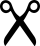 Дорогие друзья,c 4 по 6 августа 2017 года состоится христианский женский лагерьСалон Нетленной Красоты Тема: «...Вера, действующая любовью»  Гал. 5:6Лагерь будет проходить на территорииZephyr Point Conference Centerна берегу озера Lake Tahoe Cтоимость лагеря $130РегистрацияС 11 июня по 23 июляС 24 июля оплата за лагерь будет $140(если будут места)
Регистрация в лагерь при выходе из церквиили позвоните по телефонам,                  указанным на аппликации Въезд на территорию лагеря                                 в пятницу с 3 р.м.Выезд из территории лагеря  в воскресенье в 12:00 a.м.               Адрес лагеря:         660 US-50, Zephyr Cove, Nevada 89448Отрывной листокРегистрационная Форма ХристианскогоЖенского Лагеря «Салон Нетленной Красоты»Тема:  «...Вера действующая любовью»  Гал. 5:6Организован для ТОСЦЕХБПервой Славянской Евангельской Баптистской Церковью г. Сакраменто c 4 по 6 августа 2017 года Пожалуйста, укажите следующую информацию по- английски:___________________    ______________________  ________________                    имя – first name                           фамилия –last name                          дата рождения ____________________________________________________________    адрес:   № дома/улица                                           № аппартмента                                                         ____________________________________        ________________Город, название штата                                                          индекс___________________________      _____________________________домашний телефон                                          мобильный  телефон  E-Mail (еcли имеется) ___________________________________________________  Укажите имя и номер телефона ваших близких или друзей: ________________________________    /________________  __________________            имя и фамилия                                   телефоны        кем      является Какую церковь вы посещаете?_________________________________________________Каждая церковь ответственна за транспортировку своих членов (если есть возможность)Для информации о транспорте звоните Ирине Шеремет: (916) 478-1116Отметьте нужную информацию        □    Буду ехать собственным транспортом и могу повезти_____ чел.□    Нуждаюсь ехать с кем-то (car pool)Медицинская ИнформацияPrint Camper's Name ________________________________________________________
                                              имя и фамилия на английском языке Медицинская страховка (Insurance Company) ___________________________________
 Имя доктора _________________________________   Телефон________________________   
Номер страховки (Policy number ) __________________________________    Имеетe ли вы аллергию на еду, лекарства  или что-либо другое?     Да     Нет Перечислите: ______________________________________________________________Принимаетe ли вы регулярно какие-либо лекарства?     Да     НетЕсли да, какие и в каких дозах ________________________________________________*В случае медицинской проблемы, я понимаю что будут предприняты все возможности, чтобы иметь контакт с родственниками.  Если нет возможности иметь контакт, я даю своё разрешение  медсестре, которую руководство христианского лагеря имеет, провести необходимые медицинские лечения и при необходимости госпитализировать.  Я обязуюсь нести ответственность за все затраты медицинского обслуживания и другие расходы и не привлекать к ответственности Первую Славянскую Евангельскую Баптистскую Церковь, организаторов лагеря  в случае несчастного происшествия.  _________________________________       ___________________    ______________Имя, фамилия участника лагеря             Подпись                             Дата    * Я даю разрешение размещать фотографии и видео из этого лагеря в итернете церкви и обьединения или в христианских средствах массовой информации.   _________________________________       ___________________    ______________Имя, фамилия участника лагеря             Подпись                             Дата    Дорогие сестрички,                                                                                                                        Мы будем находиться в гостиничном комплексе.  В номере по 4 человека и нужно спать по 2 человека.  С кем вы хотите быть в номере: ________________________________________________________________________Отрывной листокВзять с собой в лагерьБиблию2.   Хорошее настроение3.   Одеяло и подушку (по-желанию)4.   Предметы личной гигиены            (полотенце имеется)5.   Спортивную одежду и обувь6.   Теплую одежду      (вечером может быть прохладно)7.   Купальный костюм и пляжное        полотенце8.   Крем от загара 9.   Snacks (по желанию)      Ужин в пятницу в 6:30 рmТелефоны для более полной информации: Нина Панасенко      (916) 835-6462   Лена Бедрик             (916) 247-1227                   Лиля Дяченко          (916) 717-3101